Allegato 2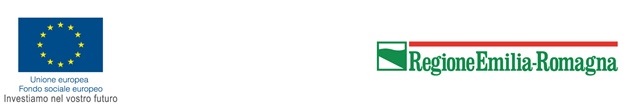 Modulo di ricognizione delle domande di accesso all’esame per il rilascio di una qualifica professionaleart. 4 Accordo RER – USR del 29/11/2018 - DGR n. 212/2022 A.S. 2021/2022 Io sottoscritta/o …………………………………………………………………………………………… in qualità di Dirigente Scolastico/Legale Rappresentante dell’Istituzione Scolastica: DICHIARA di aver predisposto e realizzato, nell’ambito della propria    autonomia, interventi integrati di cui al c. 2 dell’art. 3 del Decreto 17 maggio 2018, finalizzabili anche all’acquisizione di conoscenze, abilità e competenze riconoscibili in termini di credito formativo per il conseguimento di una qualifica di IeFP a favore degli studenti frequentanti nell’a.s. in corso il terzo anno di un percorso di Istruzione professionale riferito ad un indirizzo ricompreso dell’offerta formativa dell’a.s. 2019/2020 coerente con la suddetta qualifica; di aver provveduto all’acquisizione delle “domande di accesso all’esame” da parte dei propri studenti per i quali sono rispettati i requisiti del precedente alinea e che le suddette domande sono conservate agli atti dell’Istituto; SI IMPEGNAa deliberare l’ammissione all’esame, previa valutazione degli esiti di apprendimento degli studenti interessati, con riferimento alle conoscenze e le competenze previste dallo standard professionale della qualifica di interesse; a rilasciare agli alunni che avranno presentato domanda e per i quali sarà stata deliberata l’ammissione all’esame, la documentazione dettagliata sul percorso formativo svolto per una sua valorizzazione come evidenza per l’accesso al servizio di formalizzazione e certificazione che costituisce condizione di accesso; (Inserire il numero delle domande di accesso acquisite e agli atti dell’Istituto per ciascuna Scuola, suddivise per qualifica e per periodo di accesso agli esami)PREDISPORRE e DUPLICARE PER CIASCUNA SCUOLALe dichiarazioni rese sono dichiarazioni sostitutive di atto notorio o di certificato, ai sensi degli artt. 46 e 47 del D.P.R. 28 Dicembre 2000 n. 445 e succ. mod. consapevole delle conseguenze di cui all’art. 75 comma 1 del medesimo DPR, nonché delle sanzioni previste dall’art. 76 per le ipotesi di falsità in atti e dichiarazioni mendaci, si impegna a fornire tutte le informazioni necessarie all’Amministrazione Procedente per garantire il corretto svolgimento dei controlli di veridicità di quanto dichiarato.Il Legale Rappresentante(Documento firmato digitalmente)INFORMATIVA per il trattamento dei dati personaliTutti i dati personali di cui l’Amministrazione venga in possesso in occasione dell’espletamento del presente procedimento, verranno trattati nel rispetto del Regolamento europeo 679/2016. La relativa “Informativa” è parte integrante dell’avviso pubblico emanato dalla amministrazione cui è indirizzata.Codice Meccanografico Istituzione ScolasticaDenominazione 
Istituzione ScolasticaComune 
sede dell'Istituzione ScolasticaProvincia 
sede dell'Istituzione ScolasticaCodice Meccanografico
ScuolaDenominazione 
ScuolaComune 
sede della ScuolaIndirizzi quinquennali Qualifiche professionali regionaliN. domande per esame da realizzare a far data dl 01/06/2022  N. domande per esame da realizzare a far data dal 31/10/2022  a) AGRICOLTURA, SVILUPPO RURALE VALORIZZAZIONE DEI PRODOTTI DEL TERRITORIO E GESTIONE DELLE RISORSE FORESTALI E MONTANEOPERATORE AGRICOLOa) AGRICOLTURA, SVILUPPO RURALE VALORIZZAZIONE DEI PRODOTTI DEL TERRITORIO E GESTIONE DELLE RISORSE FORESTALI E MONTANEOPERATORE AGRO-ALIMENTAREb) PESCA COMMERCIALE E PRODUZIONI ITTICHEOPERATORE DELLA PESCA E DELL'ACQUACOLTURAc) INDUSTRIA E ARTIGIANATO PER IL MADE IN ITALYOPERATORE DELL'ABBIGLIAMENTOc) INDUSTRIA E ARTIGIANATO PER IL MADE IN ITALYOPERATORE DELLE CALZATUREc) INDUSTRIA E ARTIGIANATO PER IL MADE IN ITALYOPERATORE DELLA PRODUZIONE CHIMICAc) INDUSTRIA E ARTIGIANATO PER IL MADE IN ITALYOPERATORE EDILE ALLE STRUTTUREc) INDUSTRIA E ARTIGIANATO PER IL MADE IN ITALYOPERATORE EDILE ALLE INFRASTRUTTUREc) INDUSTRIA E ARTIGIANATO PER IL MADE IN ITALYOPERATORE DELLA CERAMICA ARTISTICAc) INDUSTRIA E ARTIGIANATO PER IL MADE IN ITALYOPERATORE DEL LEGNO E DELL'ARREDAMENTOc) INDUSTRIA E ARTIGIANATO PER IL MADE IN ITALYOPERATORE MECCANICOc) INDUSTRIA E ARTIGIANATO PER IL MADE IN ITALYOPERATORE MECCANICO DI SISTEMIc) INDUSTRIA E ARTIGIANATO PER IL MADE IN ITALYOPERATORE GRAFICOc) INDUSTRIA E ARTIGIANATO PER IL MADE IN ITALYOPERATORE DI STAMPAc) INDUSTRIA E ARTIGIANATO PER IL MADE IN ITALYOPERATORE DI POST-STAMPAd) MANUTENZIONE E ASSISTENZA TECNICAOPERATORE MECCATRONICO DELL'AUTORIPARAZIONEd) MANUTENZIONE E ASSISTENZA TECNICAOPERATORE IMPIANTI ELETTRICI E SOLARI FOTOVOLTAICId) MANUTENZIONE E ASSISTENZA TECNICAOPERATORE SISTEMI ELETTRICO-ELETTRONICId) MANUTENZIONE E ASSISTENZA TECNICAOPERATORE IMPIANTI TERMO-IDRAULICId) MANUTENZIONE E ASSISTENZA TECNICAOPERATORE MECCANICOd) MANUTENZIONE E ASSISTENZA TECNICAOPERATORE MECCANICO DI SISTEMIf) SERVIZI COMMERCIALIOPERATORE AMMINISTRATIVO-SEGRETARIALEf) SERVIZI COMMERCIALIOPERATORE DEL PUNTO VENDITAf) SERVIZI COMMERCIALIOPERATORE GRAFICOf) SERVIZI COMMERCIALIOPERATORE DI STAMPAf) SERVIZI COMMERCIALIOPERATORE DI POST-STAMPAf) SERVIZI COMMERCIALIOPERATORE DI MAGAZZINO MERCIg) ENOGASTRONOMIA E OSPITALITÀ ALBERGHIERAOPERATORE DELLA RISTORAZIONEg) ENOGASTRONOMIA E OSPITALITÀ ALBERGHIERAOPERATORE DELLA PROMOZIONE ED ACCOGLIENZA TURISTICAh) SERVIZI CULTURALI E DELLO SPETTACOLOOPERATORE GRAFICOh) SERVIZI CULTURALI E DELLO SPETTACOLOOPERATORE DI STAMPAh) SERVIZI CULTURALI E DELLO SPETTACOLOOPERATORE DI POST-STAMPATotale studentiCodice Meccanografico
ScuolaDenominazione 
ScuolaComune 
sede della ScuolaIndirizzi quinquennali Qualifiche professionali regionaliN. domande per esame da realizzare a far data dl 01/06/2022  N. domande per esame da realizzare a far data dal 31/10/2022  a) AGRICOLTURA, SVILUPPO RURALE VALORIZZAZIONE DEI PRODOTTI DEL TERRITORIO E GESTIONE DELLE RISORSE FORESTALI E MONTANEOPERATORE AGRICOLOa) AGRICOLTURA, SVILUPPO RURALE VALORIZZAZIONE DEI PRODOTTI DEL TERRITORIO E GESTIONE DELLE RISORSE FORESTALI E MONTANEOPERATORE AGRO-ALIMENTAREb) PESCA COMMERCIALE E PRODUZIONI ITTICHEOPERATORE DELLA PESCA E DELL'ACQUACOLTURAc) INDUSTRIA E ARTIGIANATO PER IL MADE IN ITALYOPERATORE DELL'ABBIGLIAMENTOc) INDUSTRIA E ARTIGIANATO PER IL MADE IN ITALYOPERATORE DELLE CALZATUREc) INDUSTRIA E ARTIGIANATO PER IL MADE IN ITALYOPERATORE DELLA PRODUZIONE CHIMICAc) INDUSTRIA E ARTIGIANATO PER IL MADE IN ITALYOPERATORE EDILE ALLE STRUTTUREc) INDUSTRIA E ARTIGIANATO PER IL MADE IN ITALYOPERATORE EDILE ALLE INFRASTRUTTUREc) INDUSTRIA E ARTIGIANATO PER IL MADE IN ITALYOPERATORE DELLA CERAMICA ARTISTICAc) INDUSTRIA E ARTIGIANATO PER IL MADE IN ITALYOPERATORE DEL LEGNO E DELL'ARREDAMENTOc) INDUSTRIA E ARTIGIANATO PER IL MADE IN ITALYOPERATORE MECCANICOc) INDUSTRIA E ARTIGIANATO PER IL MADE IN ITALYOPERATORE MECCANICO DI SISTEMIc) INDUSTRIA E ARTIGIANATO PER IL MADE IN ITALYOPERATORE GRAFICOc) INDUSTRIA E ARTIGIANATO PER IL MADE IN ITALYOPERATORE DI STAMPAc) INDUSTRIA E ARTIGIANATO PER IL MADE IN ITALYOPERATORE DI POST-STAMPAd) MANUTENZIONE E ASSISTENZA TECNICAOPERATORE MECCATRONICO DELL'AUTORIPARAZIONEd) MANUTENZIONE E ASSISTENZA TECNICAOPERATORE IMPIANTI ELETTRICI E SOLARI FOTOVOLTAICId) MANUTENZIONE E ASSISTENZA TECNICAOPERATORE SISTEMI ELETTRICO-ELETTRONICId) MANUTENZIONE E ASSISTENZA TECNICAOPERATORE IMPIANTI TERMO-IDRAULICId) MANUTENZIONE E ASSISTENZA TECNICAOPERATORE MECCANICOd) MANUTENZIONE E ASSISTENZA TECNICAOPERATORE MECCANICO DI SISTEMIf) SERVIZI COMMERCIALIOPERATORE AMMINISTRATIVO-SEGRETARIALEf) SERVIZI COMMERCIALIOPERATORE DEL PUNTO VENDITAf) SERVIZI COMMERCIALIOPERATORE GRAFICOf) SERVIZI COMMERCIALIOPERATORE DI STAMPAf) SERVIZI COMMERCIALIOPERATORE DI POST-STAMPAf) SERVIZI COMMERCIALIOPERATORE DI MAGAZZINO MERCIg) ENOGASTRONOMIA E OSPITALITÀ ALBERGHIERAOPERATORE DELLA RISTORAZIONEg) ENOGASTRONOMIA E OSPITALITÀ ALBERGHIERAOPERATORE DELLA PROMOZIONE ED ACCOGLIENZA TURISTICAh) SERVIZI CULTURALI E DELLO SPETTACOLOOPERATORE GRAFICOh) SERVIZI CULTURALI E DELLO SPETTACOLOOPERATORE DI STAMPAh) SERVIZI CULTURALI E DELLO SPETTACOLOOPERATORE DI POST-STAMPATotale studenti